                                LESSON PLAN                 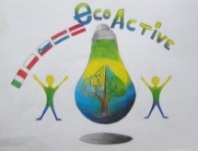 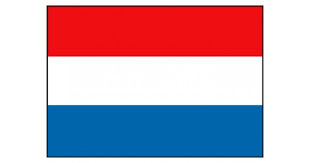 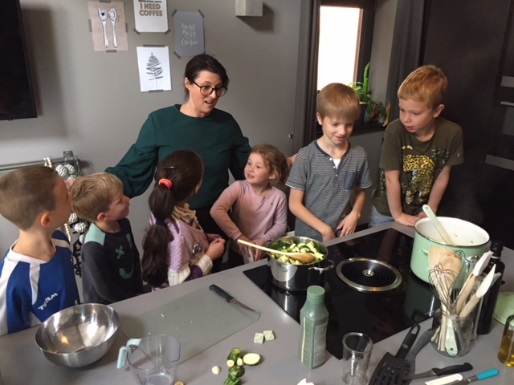 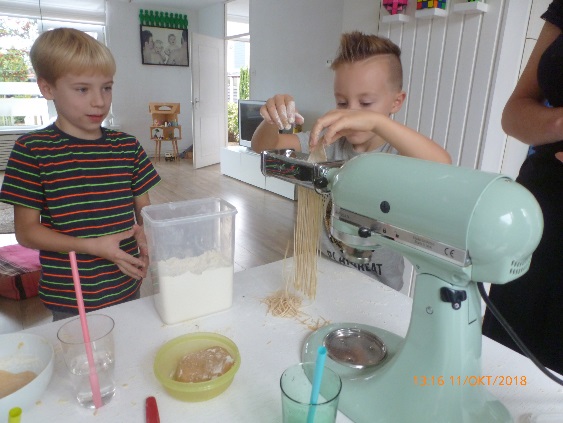 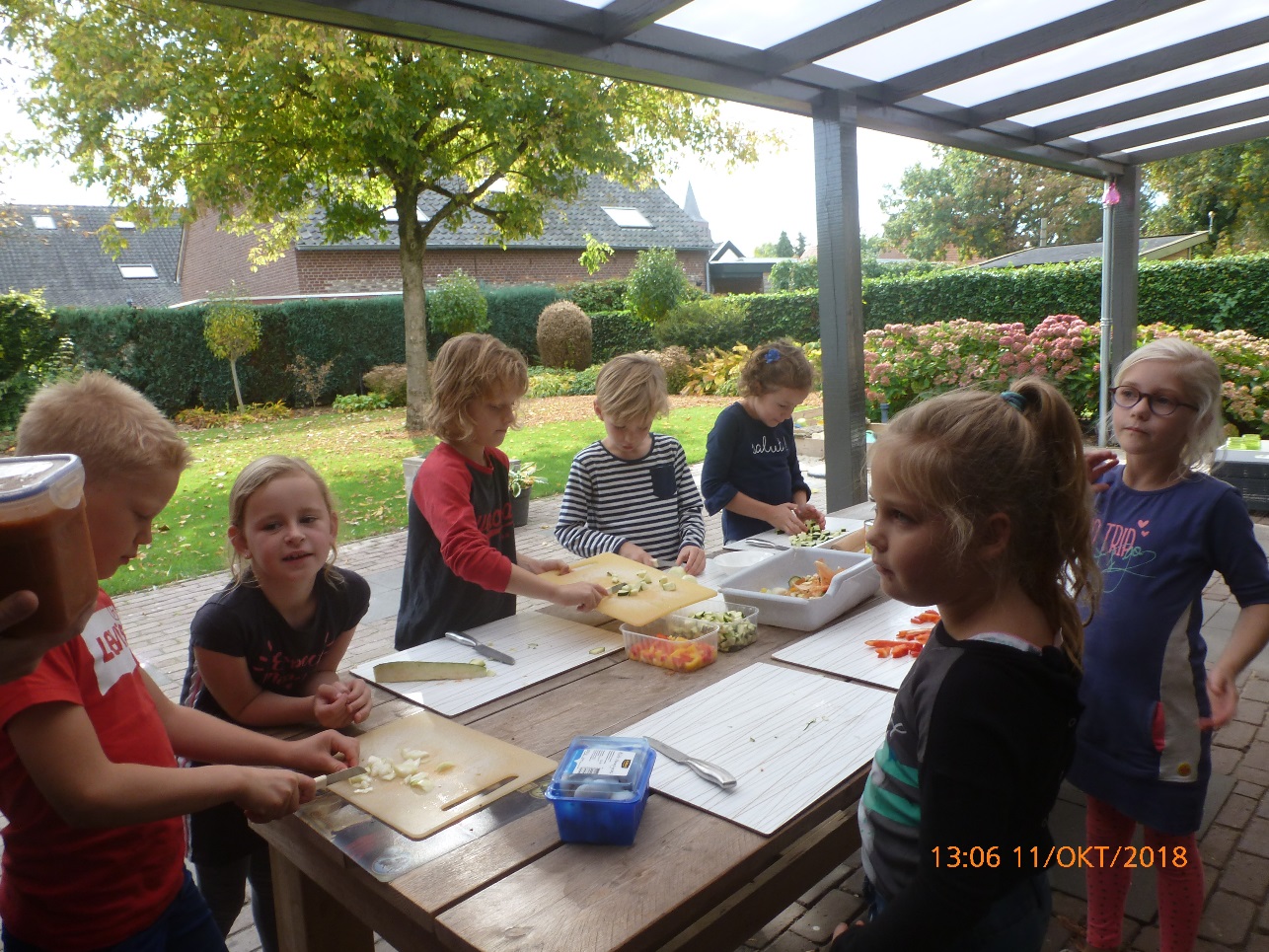 SCHOOLDe WeijerwereldTHEMATIC AREA Health Workshop cookingTEACHERHetty Bardoel, Thea Willems, Denise de Vlam, Gertjan VrenkenSUBJECT Workshops cooking AGE GROUP(approximately)Form 3-4-5 (6-7-8 years)TIME REQUIRED± 1,5 hourPLACEClassroom, play-an-learn-square and at home in mothers kitchenLESSON OBJECTIVESREGULAR LESSONS YOU CAN USEMathematics (conversion of weights)VocabularyLanguageSocial skillsCLASS ORGANISATION
Pupils work in groups MATERIALSGroceries from supermarket and cooking utensilsICT TOOLS--PROCEDUREChildren are divided into groups and with the help of parents they prepare / cook a dish. They also carry out the preparatory work themselves and at the end they clean up everything tooEVALUATIONChildren liked it very much and it was nice to make a dish yourself, to be allowed to eat. They did not like cleaning up everything!ATTACHEMENTSPictures of the activity